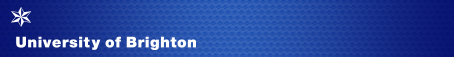 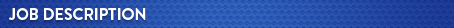 Appointment of two part-time Research Officers in Machine Learning for Remanufacturing (0.54 full-time equivalent)The role	At Research Officer level (AC1), staff are expected to be using a range of basic research methods to support research projects across a school or subject area including assisting with dissemination of results. Research Officers are expected to:Support the research of others by undertaking basic research for example by contributing to the planning; preparing, setting up, conducting and recording the outcome of experiments and field work; developing questionnaires and conducting surveys; conducting literature and database searches.Undertake experiments using standard techniques and methods and develop the ability to design experiments and methods appropriate to the research project.Plan own day-to-day research activity within the framework of the agreed programme, co-ordinating with the work of others.Liaise with research colleagues, project partners and support staff on routine matters and to gather or exchange information.Deal with problems which may affect research objectives and contribute to decisions affecting the work of the team.Analyse and interpret results of own research and generate original ideas based on outcomes.May assist on collaborative projects by tracking progress in each institution against grant requirements.Write up results of own research and contribute to the production of research reports and publications.Assist with dissemination of research output, for example by assisting with the design and development of a website, exhibition or broadcast media programme;Prepare and present information/papers on research progress and outcomes to bodies supervising research, e.g. steering groups or the funding body.Attend and contribute to meetings including production of minutes.Continue to update own subject knowledge and develop research skills.Assist in the supervision of student projects and provide guidance to support staff and any research students who may be assisting with the research.Make internal and external contacts to develop knowledge and understanding and form relationships for future collaboration.Person specificationIt is expected that the criteria below regarding knowledge and qualifications will be met by the successful candidate.EssentialA good (1 or 2:1) bachelor degree in Computer Science/Engineering.Sufficient, up to date breadth or depth of specialist knowledge in Data Analysis.Competence in Python programming and implementing Machine Learning packages (e.g., Scikit-learn, Matplotlib).Good research experience/expertise and knowledge of research methods and techniques.DesirableA track record of publications in Machine Learning and Data Analysis.Some knowledge or experience in remanufacturing, end-of-life processes, circular economy.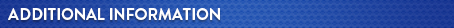 This post is to support a University of Brighton’s QR funded project, led by Dr. Khuong An Nguyen, Dr. Yan Wang, Dr. Konstantina Vogiatzaki, and Prof. Mohammed Arif. The successful candidate will assist with developing Machine Learning algorithms, organising bi-weekly online meetings, engaging with project partners, writing papers and project reports.The appointment is for a fixed term of 6 months because of funding allocation for this specific part of the project, which must be completed by July 2022.The appointment is generally made at the bottom of the range dependent upon experience and previous salary.The annual leave entitlement is 35 working days, pro rata for proportional (part-time staff).  This is in addition to the statutory holidays applicable in England, local discretionary holidays and days when the university is closed in the interests of efficiency.Hours –The full time equivalent of this post is 0.54. The nature of teaching posts is such that staff are expected to work such hours as are reasonably necessary in order to fulfil their duties and responsibilities.  It would therefore be inappropriate to define the total hours to be worked in any week. A reasonable norm for full-time staff, however, having regard to the contractual position of other senior staff in the institution, would be thirty-seven, although this should not be regarded as a minimum or maximum. Direct teaching responsibility should not exceed eighteen hours in any week or a total of five hundred and fifty hours in the teaching year. This provision will not, however, apply in subject areas where the nature of the curriculum and teaching style make it inappropriate. In such cases, separate arrangements apply. The university has currently identified the following academic areas where teaching methods or modes of delivery make the 18 hour per week limit inappropriate at certain times of the year:art and designbusiness/managementhealth - clinically related subjectsconstruction managementThe 550 hour annual maximum will not, however, be exceeded except by mutually agreed overtime.More information about the university and the school can be found by following the links below: Academic departments Research and Enterprise at the University Professional services departmentsUniversity’s Strategy 2019 - 2025 The University has an attractive range of benefits and you can find more information in the Working here section of our website which includes information on Equality, diversity and inclusion and Benefits and facilities.Job sharing 	The University of Brighton welcomes job sharers. Job sharing is a way of working where two people share one full-time job, dividing the work, responsibilities, pay, holidays and other benefits between them proportionate to the hours each works, thereby increasing access to a wide range of jobs on a part-time basis.  The advert for the post for which you are applying will indicate whether applications from job sharers can be considered (this may not be possible for a post that is already part time for example) and further information can be found on the ‘Balancing Working Life’ section here Benefits and facilities.Professional development The Research Office organises a wide range of workshops covering all aspects of researcher development including research degree supervision, research methodology, writing successful bids for funding, intellectual property and negotiations and contracts. The Research Office also offers a co-ordinated central service to advise and assist university research staff applying for grants from UK Research Councils, the European Commission, the NHS and similar external bodies including advice and guidance on application procedures, regulations, staffing, costing and protection of intellectual property. The Research Office’s website offers a wide range of helpful information on all aspects of research. See https://www.brighton.ac.uk/research-and-enterprise/enterprise/index.aspx  Date:  24/11/2021